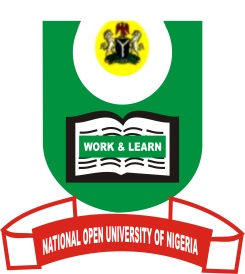 NATIONAL OPEN UNIVERSITY OF NIGERIAFACULTY OF SOCIAL SCIENCESDEPARTMENT OF POLITICAL SCIENCEJANUARY/FEBRUARY 2017_2 EXAMINATION QUESTIONSCOURSE CODE: INR 391COURSE TITLE: NIGERIA’S FOREIGN POLICY IINSTRUCTIONS: ANSWER ANY FOUR QUESTIONSTIME ALLOWED: 3 HOURS1. Define ‘Foreign Policy’ and discuss the fundamental components of the foreign policy of any state. (17.5Marks)2. Attempt an overview of the historical development of Nigeria’s foreign policy. (17.5Marks)3. What is the inter link between National interest and foreign policy? (17.5Marks)4. List and discuss factors that determine Nigeria’s foreign policy posture since independence. (17.5Marks)5. Identify and discuss the instruments for conducting Nigeria’s foreign policy. (17.5Marks)6. Discuss the factors that necessitated Nigeria’s Afro-centric foreign policy posture since independence. (17.5Marks)